SAINTGITS COLLEGE OF APPLIED SCIENCESInternal Assessment Examination, September 2019B.Com Third Semester (Computer Applications & Taxation)FINANCIAL MARKET & OPERATIONSTotal	: 80 marks							Name………………………Time	:3Hours							        	Roll No ……………………Section AAnswer any 10 questions. Each question carries 2 marks.1. What is Call Money?2. What are financial systems?3. What is IPO?4. What is ASBA?5. Who is a speculator?6. What is market index?7. Define derivatives.8. What is spot price?9. What is open end scheme in mutual fund?10. What is ETF?11. What are depositories?12. What is ESOP?																				(10 X 2 = 20 marks)						Section BAnswer any 6 questions. Each question carries 5 marks.13. Distinguish between commercial papers and certificates of deposits? 14. What are capital market instruments?15. Describe the functions of SEBI?16. Explain the book building process.17. Explain different types of speculators.18. Explain the structure of mutual fund.19. Differentiate between options and swaps20. Explain the limitations of derivatives.21. Differentiate between primary market and secondary market.																										(6 X 5 = 30marks)Section CAnswer any 2questions. It carries 15marks.22. What is a money market? Briefly explain the important money market instruments in India. 23. Explain the process of trading in stock exchanges.24. Explain the types of derivatives.25. Explain various intermediary roles in primary market.											(2 X 15 = 30 marks)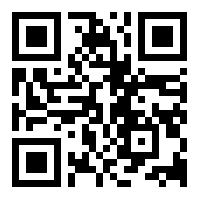 Scan QR code for the answer scheme